CURRICULUM VITAEFull name: Alaa Jamil Hassan al Shari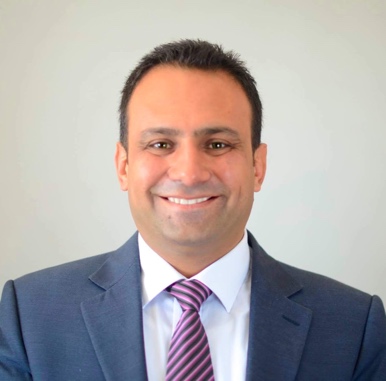 Graphic Design Department / Faculty of Architecture and designUniversity of Al Zaytoonah University, Amman, JordanPhone: Number/s     : 412Fax: Number/sE-mail: alaashari@zuj.edu.jo Homepage:Personal DataDate of Birth:    1978		Nationality:       Jordanian	EducationPh.D. DissertationIdeology Vision in Advertising Design, Helwan University – EgyptEmploymentAssistant Professor, Graphic Design Department, Al Zaytoonah University, Amman, Jordan, 2018 – 2023Teacher, Graphic Design Department, Al Zaytoonah University, Amman, Jordan, 2007 - 2018Academic PositionsAssistant Professor, Graphic Design Department, Al Zaytoonah University, Amman, Jordan, 2018 – 2023.Teacher, Graphic Design Department, Al Zaytoonah University, Amman, Jordan, 2007 – 2018.Teacher – Al gad School, Al Ryad - Saudi Arabia , 2000 -2003.Research Interests Advertising Design, information design, visual communication theories, Meaning management and big idea.Teaching ExperienceUndergraduate Courses PublicationsAdvertising design between visual rhetoric and visual knowledge, Journal of Architecture, Arts and Humanistic Science , 2018 July , Vol 11 no 2The idea of ​​advertising between the social meaning and the behavior of the recipient, Journal of Architecture, Arts and Humanistic Science , 2018 October, Vol 12 no 1,  p 618 -632Visual media Arts between Truth and Deception palarch's journal of archaeology of egypt/ egyptology Vol.17 no.7)2020(P14251-14234The effect of using modern technology on graphic designers skills in Jordan/ International journal of arts and  technology Vol.17 no.7)2020(P14233-14211The Impact of Predictive Analytics and AI on Digital Marketing Strategy and ROI, Conference SICB 2023, Studies in Big Data” the Springer book series indexed in Scopus.Ph.D.(Advertising design) 2018, Advertising Department, Faculty of Applied Art ,Helwan University - EgyptM.Sc. (Advertising design) 2007, Advertising Department, Faculty of Applied Art ,Helwan University – EgyptB.Sc. (design and Applied Art) 2000, Faculty of fine Art, Al Yarmouk University, JordanHigh School Science section, Jordan, 1996Administrative PositionsChairman of Graphic Design Department, Faculty of Architecture and design,    Al Zaytoonah University, Amman, Jordan, 2018 – 2023.Advertising design – design basics and elements – animation 3d 2d – visual communication theories – design methods – digital graphic design software 